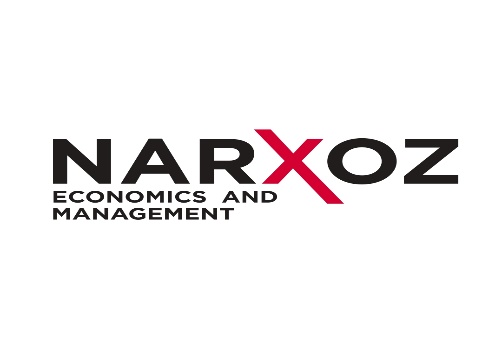 MA in Business Finance  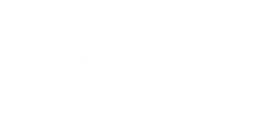 (professional track – 1.5 years)PROGRAM DETAILS AND CURRICULUMSpecific course requirements for the MA in Business Finance program are as follows:General courses Specialization courses 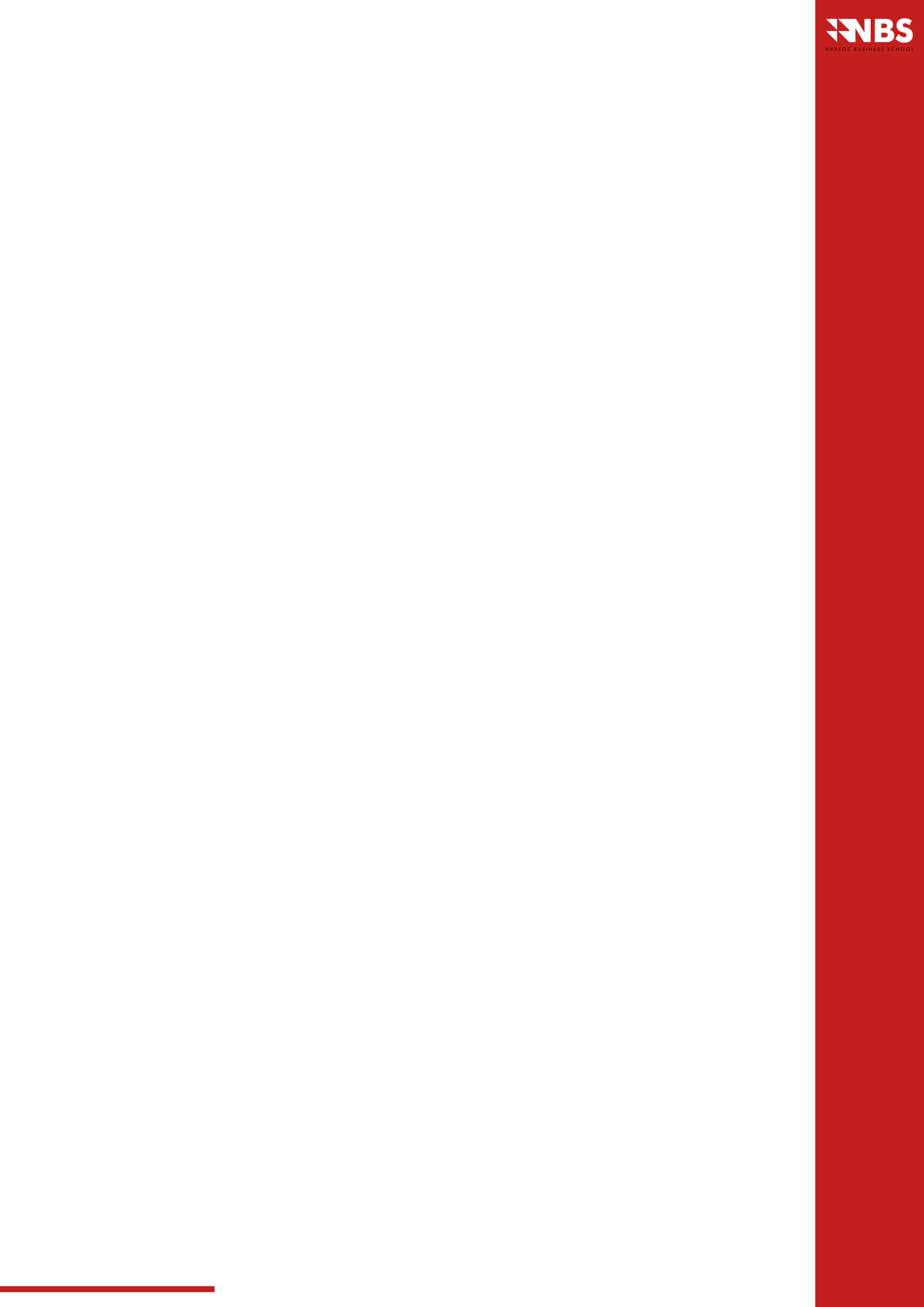 Internship and researchCoursesCredits (ECTS)General courses10Specialization courses 38Internship and research42Total90CoursesCredits (ECTS)English1Management 2Management psychology 3Business Research Methodology4Total10CoursesCredits (ECTS)Investments5Behavioral Finance6Corporate Financial Management6Financial Analysis and Business Valuation6Risk Management Practice5Big Data Analytical Research5Portfolio theory5Total38CoursesCredits (ECTS)Industry internship12Research 18Thesis and thesis defense 12Total42